Ringlótól illatozó kosarakA gyümölcsszedés utáni nap Klári segít Emília néninek kiválogatni és az eltevéshez előkészíteni a ringlókat.A kislány már tudja, milyen komoly feladat lesz ez. Kötényben jelenik meg, ami majd védi ruhácskáját.- Á, itt vagy! – kiált fel Emília néni, amikor meglátja Klárit. – Először is, bő vízben fürdesd meg a gyümölcsöket!- Fürdessem meg? – kérdi csodálkozva a kislány.- Igen, úgy, hogy elmerüljenek a sok vízben!A kislány munkához lát. Megtölti a mosogatót vízzel, azután beleönti a ringlót. - Egyenként rakosgasd a gyümölcsöt – kéri Emília - , mert permetezve voltak, s ezért jól meg kell mosni őket.Alapos mosás után a kislány kiveszi a ringlókat a vízből, és egy tésztaszűrőbe helyezi. Közben vigyáznia kell, nehogy a földre csöpögjön a víz. Ezután a gyümölcsöket az asztalon óvatosan, hogy meg ne törődjenek, egy konyharuhára terítik. Itt várja további sorsát a megmosott gyümölcs.1. Sorold fel a szereplőket! ……………………………………………………2. Számozással állítsd sorba a kifejezéseket!       _ konyharuhára teríteni       _ megtölteni a mosogatót vízzel       _ kivenni a gyümölcsöt a vízből      _  mosogatóba önteni a ringlót       _ tésztaszűrőbe helyezni a gyümölcsöket3. Húzd alá a szövegben!Miért kötényben jelent meg Klári?Miért kell jól megmosni a gyümölcsöket?Miért óvatosan helyezzük a konyharuhára?4. Miben mosta meg Klári a gyümölcsöket? Húzd alá!    tálban                mosogatóban              vödörben5. Milyen tárgyak szükségesek a gyümölcsmosáshoz? Karikázd be!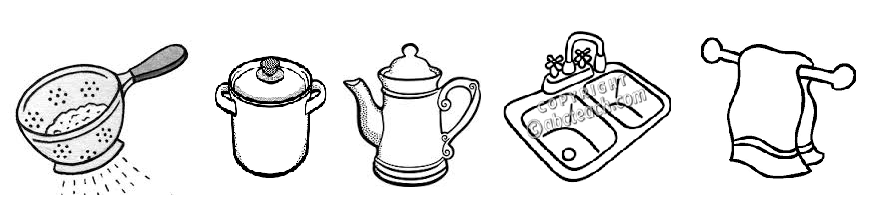 6. Egészítsd ki a mondatokat!A …………………………………. védi a ruhát.A gyümölcsöt jól meg kell …………………………………., mert permetezve voltak.Vigyázni kell, nehogy a …………………….  csöpögjön a víz.7. Kösd össze!    munkához                                                    további sorsát    alapos                                                           lát    tésztaszűrőbe                                                helyezi    várja                                                              mosás